Mrs. Williams’ 1st Quarter science words: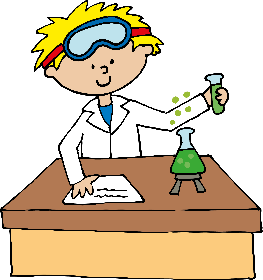 Double check that you have created vocab cards for each word!!  Big Idea 1-2: Observation - something gained from the five sensesData - InformationEvidence - Information that has been given some importance. (Not all data is evidence)Inference – why you think something happened Test variable- the one thing (variable) the scientist CHANGES (often at the beginning of the experiment)Outcome variable- the result that is measured (often at the end of the experiment) Constants- everything that stays the same in an experiment Big Idea 8-9: Solid: a state of matter in which the substance has a definite shape and a definite volume.Liquid: a state of matter in which the substance has a definite volume but takes the shape of its container.Gas: a state of matter that can be observed, measured, or changed without changing the substance itself.Mass: the amount of matter in an object or substance.Volume: the amount of space that an object or substance takes up.Temperature: the average speed of the particles in a substance.Physical property: a property that can be observed, measured, or changed without changing the substance itself.Matter: anything that takes up space and has mass. Atom: the smallest particle of a substance that has all of the properties of that substance.Dissolve: to form a solution with another substance.Mixture: a combination of two or more substances.Solution:  a mixture with one substance spread out so evenly in another substance that you cannot tell the two substances apart.Chemical change: the process by which substances are changed into a new substance with different properties. Physical change: the process by which a substance undergoes a change that does not result in any new substances.  State of matter: the form matter can take. (states of water is listed below and can be all on one card)Condensation: the process by which water is changed from a gas (water vapor) to a liquid.Evaporation: the process by which water is changed from a liquid to a gas (water vapor). Melting: the process by which a substance changes from a solid to a liquid.Boiling: the process by which a substance changes from a liquid to a gas by adding heat.Freezing: the process by which a substance changes from a liquid to a solid.Melting:  the process by which a substance changes from a solid to a liquid. Physical property:  describes matter based on our observations through our senses.Chemical property:  the ability of a substance to react with another substance.Big Idea 10-11:energy - the ability to cause motion or create change.absorb - to take up and store energy without reflecting or transmitting that energy.potential energy - stored energy.kinetic energy - energy of motion.sound energy - energy produced by vibrating objects.light energy - energy that travels in waves and can move through empty space where there is no arr.chemical energy - energy stored in food and fuels.heat energy - energy of moving particles in a substance (also called thermal energy).mechanical energy - energy an object has due to its motion or position.electrical energy - energy produced when electrons move from one place to another place.attract - the force that acts between oppositely charged bodies, tending to draw them together. repel - to push back or away by a force, as one body acts upon another.proton - a particle that is in the nucleus of an atom and has a positive charge.neutron -  a particle that is in the nucleus of an atom and does not have a charge.electron - a particle that is in the space around the nucleus of an atom and has a negative charge.conduct - to transmit heat or electricity through a medium.insulator - a material used to reduce or prevent the transfer of electricity, heat, or sound.electrical energy - energy produced when electrons move from one place to another place.circuit - a complete path of conductors that an electric current can flow through.conductor - a material that allows heat energy or electricity to pass through easily.energy transformation - the process in which energy changes from one form to another.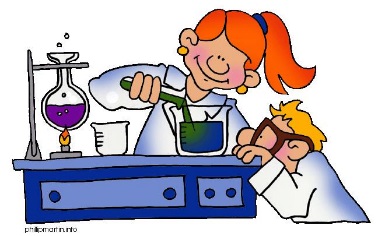 